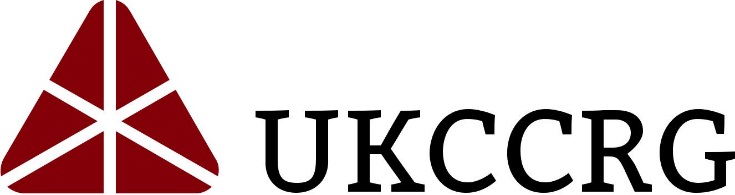 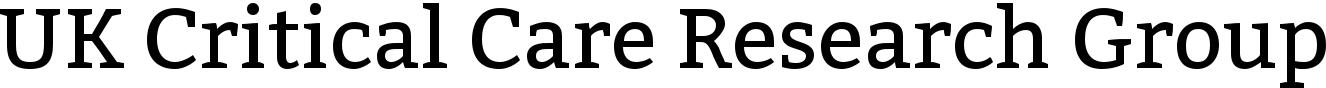 ProgrammeThursday 6th – Friday 7th June 2019Rose Bowl, Beckett University, LeedsThursday 6th JuneFriday 7 June102308:30 - 09:30  Registration, tea/coffee08:30 - 09:30  Registration, tea/coffeeSession 1 (09.15- 10.30)Sagar Wright  lecture TheatreSession 1 (09.15- 10.30)Sagar Wright  lecture TheatreIntroduction                                                                    Chairs:    Simon Whiteley Gary Mills.Introduction                                                                    Chairs:    Simon Whiteley Gary Mills.09:15	Welcome	Simon Whiteley (Leeds)09:20	Critical Care Specialty Group update and reviewPaul Dark (Manchester)09:40	NIHR update and reviewStephen Smye       10:00    The scope for development and delivery of efficient and innovative critical care researchKathy Rowan (ICNARC) 10.20    Panel Discussion / Q&As10:30 - 11:00  Tea/coffee10:30 - 11:00  Tea/coffeeSession 2 (11.00- 12.30)Sagar Wright Lecture TheatreSession 2 (11.00- 12.30)Sagar Wright Lecture TheatreDeveloping Research CareersChairs: 11:00	Non-Medical research fellowship opportunitiesHeather Iles-Smith (Leeds)11:20	Top tips &  Pitfalls  - Our ExperiencesClaire Mills / Lisa Dunleavy/ Anna Hutchinson (Leeds)11:40   Grant Applications - how to be successfulSteven Goodacre ( Sheffield)12:00	Forks in the road: reflections on what really matters for a successful career in research.Tim Walsh (Edinburgh)12.20    Panel Discussion/ Q&As12.30 - 13:30 Lunch12.30 - 13:30 LunchLunch Time sessions (13.00- 13.30)Lunch Time sessions (13.00- 13.30)Lunch Time sessions (13.00- 13.30)Lunch Time sessions (13.00- 13.30)Research / Investigator Meetings : Rooms tBCResearch / Investigator Meetings : Rooms tBCResearch / Investigator Meetings : Rooms tBCResearch / Investigator Meetings : Rooms tBC1. ASTOP (Ronan McMullan)2. BLING III (Steve Brett)3  A2B (Tim Walsh)4. ADAPT-SEPSIS  (Paul Dark)5.64. ADAPT-SEPSIS  (Paul Dark)5.64. ADAPT-SEPSIS  (Paul Dark)5.6Session 3  (13:30 – 15.00)Parallel SessionSession 3  (13:30 – 15.00)Parallel SessionSession 3  (13:30 – 15.00)Parallel SessionSession 3  (13:30 – 15.00)Parallel SessionResearch ProposalsSagar Wright Lecture theatreChairs:Research ProposalsLecture theatre BChairs:Research ProposalsLecture theatre BChairs:Research ProposalsLecture theatre BChairs:13.30-13.5013.30-13.5013.30-13.5013.30-13.5013.50-14.1013.50-14.1013.50-14.1013.50-14.1014.10-14.3014.10-14.3014.10-14.3014.10-14.3014.30-15.00 (30 mins)14.30-15.00 (30 mins)14.30-15.00 (30 mins)14.30-15.00 (30 mins)15:00 - 15.30 Tea/coffee 15:00 - 15.30 Tea/coffee 15:00 - 15.30 Tea/coffee 15:00 - 15.30 Tea/coffee Session 4 (15.30 - 17.30)Sagar Wright Lecture TheatreSession 4 (15.30 - 17.30)Sagar Wright Lecture TheatreSession 4 (15.30 - 17.30)Sagar Wright Lecture TheatreSession 4 (15.30 - 17.30)Sagar Wright Lecture TheatreKey Note Lecture / Followed by AGM Key Note Lecture / Followed by AGM Key Note Lecture / Followed by AGM Chair: Natalie Pattison15.30 Experience from the Scandinavian Clinical Trials Group(45 minutes plus 15 mins Q&A).15.30 Experience from the Scandinavian Clinical Trials Group(45 minutes plus 15 mins Q&A).15.30 Experience from the Scandinavian Clinical Trials Group(45 minutes plus 15 mins Q&A).Anders Perner(Copenhagen)	16.30 Update from UKCCRG and AGM (16.30 - 17.30)16.30 Update from UKCCRG and AGM (16.30 - 17.30)16.30 Update from UKCCRG and AGM (16.30 - 17.30)Natalie PattisonEvening Session (17.30 - 18.30)Evening Session (17.30 - 18.30)Evening Session (17.30 - 18.30)Evening Session (17.30 - 18.30)Research / Investigator Meetings : Rooms tBCResearch / Investigator Meetings : Rooms tBCResearch / Investigator Meetings : Rooms tBCResearch / Investigator Meetings : Rooms tBC1.REST (Danny McAuley)2. Pharmacy Research Working Group ( Greg Barton)1.REST (Danny McAuley)2. Pharmacy Research Working Group ( Greg Barton)3.4.3.4.UKCCRF Wine Reception and DinnerRose Bowl 19.30 for 20.00UKCCRF Wine Reception and DinnerRose Bowl 19.30 for 20.00UKCCRF Wine Reception and DinnerRose Bowl 19.30 for 20.00UKCCRF Wine Reception and DinnerRose Bowl 19.30 for 20.0008:30 - 09:00	Registration, tea/coffee08:30 - 09:00	Registration, tea/coffee08:30 - 09:00	Registration, tea/coffee08:30 - 09:00	Registration, tea/coffee			Session 5 (09:00 – 10:30)Sagar Wright lecture Theatre			Session 5 (09:00 – 10:30)Sagar Wright lecture Theatre			Session 5 (09:00 – 10:30)Sagar Wright lecture Theatre			Session 5 (09:00 – 10:30)Sagar Wright lecture TheatrePlenary session: 4    Technology and innovation                Chairs:  Anthony Gordon Plenary session: 4    Technology and innovation                Chairs:  Anthony Gordon Plenary session: 4    Technology and innovation                Chairs:  Anthony Gordon Plenary session: 4    Technology and innovation                Chairs:  Anthony Gordon 09.00	Welcome to day 2 / Housekeeping09.00	Welcome to day 2 / Housekeeping09.00	Welcome to day 2 / HousekeepingSimon Whiteley09:05	Academic Health Sciences Network  (sponsors)09:05	Academic Health Sciences Network  (sponsors)09:05	Academic Health Sciences Network  (sponsors)Neville Young (Y&H AHSN)09.15    AI and Sepsis09.15    AI and Sepsis09.15    AI and SepsisMatthieu Komorowski (London Imperial)09.30    AI and ventilation09.30    AI and ventilation09.30    AI and ventilationGary Mills (Sheffield)09.45    New Approaches to modelling09.45    New Approaches to modelling09.45    New Approaches to modellingTom Lawton ( Bradford)10.00    Panel discussion / Q&As (10 mins)10.00    Panel discussion / Q&As (10 mins)10.00    Panel discussion / Q&As (10 mins)10:10 - 10.40 Tea/Coffee10:10 - 10.40 Tea/Coffee10:10 - 10.40 Tea/Coffee10:10 - 10.40 Tea/CoffeeSession 6 (11:00 – 12.00)Parallel SessionsSession 6 (11:00 – 12.00)Parallel SessionsSession 6 (11:00 – 12.00)Parallel SessionsSession 6 (11:00 – 12.00)Parallel SessionsResearch ProposalsSagar Wright Lecture theatreChairs:Research ProposalsLecture theatre BChairs:Research ProposalsLecture theatre BChairs:Research ProposalsLecture theatre BChairs:10.40.- 11.0010.40.- 11.0010.40.- 11.0010.40.- 11.0011.00 - 11.2011.00 - 11.2011.00 - 11.2011.00 - 11.2011.20 - 11.4011.20 - 11.4011.20 - 11.4011.20 - 11.4011.40 - 12.0011.40 - 12.0011.40 - 12.0011.40 - 12.0012:00-13:00 Lunch12:00-13:00 Lunch12:00-13:00 Lunch12:00-13:00 LunchLunch Time sessions (12.30- 13.00)Lunch Time sessions (12.30- 13.00)Lunch Time sessions (12.30- 13.00)Lunch Time sessions (12.30- 13.00)Research / Investigator Meetings : Rooms tBCResearch / Investigator Meetings : Rooms tBCResearch / Investigator Meetings : Rooms tBCResearch / Investigator Meetings : Rooms tBC1. REMAP-CAP (Anthony Gordon)2. Stress-L (Tony Whitehouse)1. REMAP-CAP (Anthony Gordon)2. Stress-L (Tony Whitehouse)3.4.3.4.UK AHP / Nurses Network of Critical Care researchers MeetingUK AHP / Nurses Network of Critical Care researchers MeetingUK AHP / Nurses Network of Critical Care researchers MeetingUK AHP / Nurses Network of Critical Care researchers MeetingSession 7 (13:00 – 14.00)Parallel SessionsSession 7 (13:00 – 14.00)Parallel SessionsSession 7 (13:00 – 14.00)Parallel SessionsStudy design and statisticsSagar Wright Lecture TheatreChairs: TBCLecture Theatre BChairs:  Bronwen Connolly TBCLecture Theatre BChairs:  Bronwen Connolly 13:00	 Control Arms in Critical Care Research             Brian Cuthbertson (Toronto)13:00	Outcome measures after critical care Paul Kind (Leeds)13:00	Outcome measures after critical care Paul Kind (Leeds)13:15	 Fragility in study design             Mark Strong (Sheffield)13:15	Methodological challenges of Long term         follow upLeanne Aitken (London)13:15	Methodological challenges of Long term         follow upLeanne Aitken (London)13.30    Common Pitfalls in statistics             Malachy Columb (Manchester)13.30    tbc13.30    tbc13.45    Panel discussion / Q&A (15 mins)13.45    Panel discussion / Q&A  (15 mins)13.45    Panel discussion / Q&A  (15 mins)Session 8 (14:00 – 15.00)Parallel SessionsSession 8 (14:00 – 15.00)Parallel SessionsSession 8 (14:00 – 15.00)Parallel SessionsResearch ProposalsSagar Wright Lecture theatreChairs:Research ProposalsLecture theatre BChairs:Research ProposalsLecture theatre BChairs:14.00-14.2014.00-14.2014.00-14.2014.20-14.4014.20-14.4014.20-14.4014.40-15.0014.40-15.0014.40-15.0015.00-15.2015.00-15.2015.00-15.2015.20 - 15.40  Tea / Coffee15.20 - 15.40  Tea / Coffee15.20 - 15.40  Tea / CoffeeSession 9 (15.30 - 16.30)Sagar Wright Lecture TheatreSession 9 (15.30 - 16.30)Sagar Wright Lecture TheatreSession 9 (15.30 - 16.30)Sagar Wright Lecture TheatreNIHR Med Tech & In Vitro Diagnostic Cooperatives                                                                    NIHR Med Tech & In Vitro Diagnostic Cooperatives                                                                    Chairs:15:40	What’s it all about15:40	What’s it all aboutHelen Radford (Leeds)15.55	In vitro diagnostics - Renal 15.55	In vitro diagnostics - Renal Andy Lewington (Leeds)16.10	In Vitro Diagnostics - Sepsis16.10	In Vitro Diagnostics - SepsisMark Wilcox (Leeds)16.25    Panel Discussion / Q&As16.25    Panel Discussion / Q&As16.30    Close of meeting / Handover to 2020 16.30    Close of meeting / Handover to 2020 Speakers/ChairsSpeakers/ChairsLeanne AitkenProfessor of Critical CareCity University LondonMalachy ColumbConsultant Intensive CareManchester University NHS Foundation TrustBronwen ConnollyConsultant Clinical research PhysiotherapistGuys and St Thomas’ NHS Foundation TrustBrian CuthbertsonProfessor of Critical Care MedicineSunnybrook Health Sciences Centre, TorontoPaul DarkProfessor of Critical Care MedicineUniversity of Manchester/ NIHR National Speciality Lead for Critical Care.Lisa DunleavySenior DietitianLeeds Teaching Hospitals NHS TrustSteven GoodacreProfessor of Emergency medicineUniversity of Sheffield / Chair NIHR Technology Assessment Clinical Evaluation and Trials Board.Anna HutchinsonSenior Physiotherapist, Leeds Teaching Hospitals NHS trust / Pre-doctoral research Fellow, NIHR AcademyHeather Iles-SmithHead Of Nursing research and Innovation, Leeds teaching Hospitals NHS trust / Honorary Associate Professor, University of LeedsPaul KindProfessor of Health Outcome MeasurementAcademic Unit of Health Economics, University of LeedsTom LawtonConsultant Intensive Care Bradford NHS Foundation TrustMatthieu KomorowskiConsultant In Intensive Care Medicine, Imperial College healthcare NHS Trust / Research fellow in Machine Learning Imperial College London.  Andy LewingtonConsultant Renal Physicians, Leeds teaching Hospitals NHS trust/ Honorary Associate Professor, University of Leeds. / NIHR National Specialty  Lead for Renal Medicine / Renal lead of the Leeds NIHR Diagnostic Technologies and In Vitro Diagnostic Co-operativeClaire MillsSenior Speech and Language TherapistLeeds teaching Hospitals NHS TrustGary MillsProfessor of Critical Care Medicine and Perioperative medicineUniversity of SheffieldNatalie PattisonFlorence Nightingale Foundation Clinical Professor of NursingEast & North Herts NHS Trust / University of HertsAnders PernerProfessor in Intensive CareCentre for research In Intensive Care, CopenhagenHelen RadfordDirector of OperationsLeeds NIHR Diagnostic Technologies and In vitro Diagnostic Co-operativeKathy RowanCTU DirectorIntensive Care National Audit & Research CentreStephen SmyeNIHR CRN Specialty Cluster Lead National Institute of Health ResearchMark StrongProfessor of Public HealthUniversity Of SheffieldTim WalshProfessor of Critical Care University of EdinburghSimon Whiteley Consultant ICMLeeds Teaching Hospitals NHS trustElizabeth WilbyLead ICM Research NurseLeeds teaching Hospital NHS TrustMark WilcoxProfessor of Medical Microbiology University of Leeds / Infection lead of the Leeds NIHR Diagnostic Technologiesand In Vitro Diagnostic Co-operative. Neville Young Director of Enterprise and InnovationYorkshire and Humber Academic Health Science NetworkUKCCRF 2019 was generously supported byYorkshire and Humber Academic Health Science Network NIHR Clinical Research Network, National Cluster Hub C (Critical Care)(NSL Fund)The Forum is the annual meeting of the UK Critical Care Research Group (UKCCRG) which is sponsored byAssociation of Chartered Physiotherapists in Respiratory CareBritish Association of Critical Care NursesFaculty of Intensive Care MedicineIntensive Care National Audit & Research CentreIntensive Care SocietyNational Outreach ForumNorthern Irish Intensive Care SocietyScottish Intensive Care SocietyUnited Kingdom Clinical Pharmacy AssociationWelsh Intensive Care Society